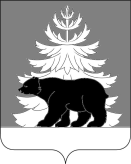  РОССИЙСКАЯ ФЕДЕРАЦИЯИРКУТСКАЯ ОБЛАСТЬАдминистрацияЗиминского районного муниципального образованияП О С Т А Н О В Л Е Н И Е                         от    28.03.2022                         г. Зима                                 №   240В целях соблюдения прав человека на благоприятные условия жизнедеятельности, прав и законных интересов правообладателей земельных участков и объектов капитального строительства, руководствуясь статьями 5.1, 40 Градостроительного кодекса Российской Федерации, статьей 28 Федерального закона от 06.10.2003 г. № 131-ФЗ «Об общих принципах организации местного самоуправления в Российской Федерации», Положением о порядке организации и проведения публичных слушаний по вопросам градостроительной деятельности на территории Зиминского районного муниципального образования, утвержденным решением Думы Зиминского муниципального района от 26.09.2018  № 344, постановлением администрации Зиминского районного муниципаль-ного образования от 28.11.2018 № 1245 «О создании комиссии по землепользованию и застройке Зиминского районного муниципального образования», статьями 15, 22, 46 Устава Зиминского районного муниципального образования, администрация Зиминского районного муниципального образованияПОСТАНОВЛЯЕТ:	Назначить публичные слушания по проекту решения о предоставлении разрешения на отклонение от предельных параметров разрешенного строительства, реконструкции объектов капитального строительства, установленных в градостроительном регламенте Правил землепользования и застройки Харайгунского муниципального образования с основным видом разрешенного использования «Зона производственно-коммунальных объектов IV класса опасности» (зона ПК-2) в отношении земельного участка с кадастровым номером 38:05:121701:360, площадью 2101  кв.м, расположенного по адресу: Иркутская область, Зиминский район, с. Харайгун, ул. Приозерная, 11Б, в части уменьшения минимального отступа от границ земельного участка (от красной линии улицы) до строения с 7,5 м до 2,0 м, минимального расстояния от границ земельного участка до строения с 7,5 м до 0 м со стороны земельного участка с кадастровым номером 38:05:121701:338 ( ул. Приозерная, 11а) (далее - проект).2. Комиссии по землепользованию и застройке Зиминского районного муниципального образования:1) в срок не более одного месяца со дня опубликования оповещения о проведении публичных слушаний, предусмотренного абзацем «б» подпункта 2 настоящего пункта, провести публичные слушания по проекту;2) обеспечить опубликование в информационно-аналитическом, общественно-политическом еженедельнике «Вестник района» и  разместить на официальном сайте администрации Зиминского районного муниципального образования www.rzima.ru  в информационно-телекоммуникационной сети «Интернет»:а) проекта и информационных материалов к нему;б) оповещения о начале публичных слушаний в форме информационного сообщения, содержащего, в том числе, информацию о месте и дате открытия, времени проведения экспозиции проекта;в) заключения о результатах публичных слушаний.3. Настоящее постановление опубликовать в информационно-аналитическом, общественно-политическом еженедельнике «Вестник района» и  разместить на официальном сайте администрации Зиминского районного муниципального образования www.rzima.ru  в информационно-телекоммуникационной сети «Интернет».4. Контроль исполнения постановления возложить на заместителя мэра по управлению муниципальным хозяйством  А.А. Ширяева.Мэр Зиминского районного муниципального  образования                                                                          Н.В. НикитинаО назначении публичных слушаний по проекту решения о предоставлении разрешения на отклонение от предельных параметров разрешенного строительства, реконструкции объектов капитального строительства